ProjektasVadovaudamasi Lietuvos Respublikos vietos savivaldos įstatymo 6 straipsnio 2 ir 
28 dalimis, 8 straipsniu, 16 straipsnio 2 dalies 37 punktu,  Lietuvos Respublikos atliekų tvarkymo įstatymo 25 ir 30² straipsniu, Lietuvos Respublikos Vyriausybės 2013 m. liepos 24 d. nutarimo Nr. 711 ,,Dėl vietinės rinkliavos ar kitos įmokos už komunalinių atliekų surinkimą iš atliekų turėtojų ir atliekų tvarkymą dydžio nustatymo taisyklių patvirtinimo“ 2.1. punktu, Pagėgių savivaldybės taryba n u s p r e n d ž i a:1. Patvirtinti Pagėgių savivaldybės vietinės rinkliavos už komunalinių atliekų surinkimą ir tvarkymą dydžio nustatymo metodiką (pridedama).2. Sprendimą paskelbti Teisės aktų registre ir Pagėgių savivaldybės interneto svetainėje  www.pagegiai.lt.Šis sprendimas gali būti skundžiamas Lietuvos Respublikos administracinių bylų teisenos įstatymo nustatyta tvarka.SUDERINTA:Administracijos direktorė				Dainora ButvydienėBendrojo ir juridinio skyriaus vyriausiasis specialistas	Valdas VytuvisKalbos ir archyvo tvarkytoja                                       	              	Laimutė MickevičienėParengėAdministracijos vyriausioji ekonomistėDalija Irena Einikienė                                           PATVIRTINTA                                                                                         Pagėgių savivaldybės tarybos                                                                                  2017 m. gegužės 18 d. sprendimu Nr. T-PAGĖGIŲ SAVIVALDYBĖS VIETINĖS RINKLIAVOS UŽ KOMUNALINIŲ ATLIEKŲ SURINKIMĄ IR ATLIEKŲ TVARKYMĄ DYDŽIO NUSTATYMO METODIKAI. BENDROSIOS NUOSTATOSPagėgių savivaldybės vietinės rinkliavos (toliau – Vietinė rinkliava) už komunalinių atliekų surinkimą ir atliekų tvarkymą dydžio nustatymo metodika (toliau – Metodika) skirta dvinarės vietinės rinkliavos už komunalinių atliekų surinkimą ir atliekų tvarkymą dydžio nustatymo principams apibrėžti.Metodika parengta vadovaujantis Lietuvos Respublikos atliekų tvarkymo įstatymu (toliau - ATĮ), Vietinės rinkliavos ar kitos įmokos už komunalinių atliekų surinkimą iš atliekų turėtojų tvarkymą dydžio nustatymo taisyklėmis (toliau – Taisyklės), patvirtintomis Lietuvos Respublikos Vyriausybės 2013 m. liepos 24 d. nutarimu Nr. 711 (Lietuvos Respublikos Vyriausybės 2016 m. balandžio 20 d. nutarimo Nr. 384 redakcija), Lietuvos Respublikos aplinkos ministro 2013 m. vasario 20 d. įsakymu Nr. D1–150 „Dėl nekilnojamojo turto objektų, kurių savininkas arba įgalioti asmenys privalo mokėti nustatytą rinkliavą arba sudaryti komunalinių atliekų tvarkymo paslaugos teikimo sutartį, rūšių sąrašo patvirtinimo“.Pagal Metodikos nuostatas, nustačius komunalinių atliekų surinkimo ir tvarkymo sistemos būtinąsias sąnaudas, apskaičiuojamas Vietinės rinkliavos už komunalinių atliekų surinkimą ir tvarkymą dydis Pagėgių savivaldybėje (toliau – Vietinės rinkliavos dydis). Metodikoje vartojamos sąvokos apibrėžtos ATĮ ir kituose atliekų tvarkymą reglamentuojančiuose teisės aktuose. II. BŪTINŲJŲ SĄNAUDŲ NUSTATYMO PRINCIPAIBūtinosios su komunalinių atliekų tvarkymu susijusios sąnaudos – tiesiogiai su komunalinių atliekų tvarkymu susijusios pagrįstos sąnaudos, reikalingos komunalinių atliekų tvarkymo paslaugai suteikti, ilgalaikiam komunalinėms atliekoms tvarkyti skirtos infrastruktūros eksploatavimui, jos atnaujinimui užtikrinti ir priimtinoms komunalinių atliekų turėtojams sąlygoms, dalyvauti tvarkant komunalines atliekas, sudaryti, taip pat aplinkos taršai mažinti. Būtinosios sąnaudos, vadovaujantis Taisyklėmis, apskaičiuojamos kaip Taisyklių 6 punkte išvardintų komunalinių atliekų tvarkymo veiklų būtinųjų sąnaudų suma.6-ame Metodikos punkte nurodytų ir Taisyklėse reglamentuotų atskirų veiklų būtinosios sąnaudos nustatomos pagal formulę:BSVEIKL = PSVEIKL + KSVEIKL,kur:BSVEIKL – atskiros komunalinių atliekų tvarkymo veiklos būtinosios sąnaudos (Eur),PSVEIKL – atskiros komunalinių atliekų tvarkymo veiklos būtinosios pastoviosios sąnaudos (Eur),KSVEIKL – atskiros komunalinių atliekų tvarkymo veiklos būtinosios kintamosios sąnaudos (Eur).Nustatant Vietinės rinkliavos dydį vertinamos tik realiai vykdomos ir komunalinių atliekų tvarkymo administratoriaus administruojamos atliekų tvarkymo veiklos bei jų sukuriamos būtinosios sąnaudos.Pastoviąsias komunalinių atliekų tvarkymo sąnaudas sudaro nuo komunalinių atliekų kiekio nepriklausančios komunalinių atliekų tvarkymo sąnaudos. Apskaičiavus kiekvienos komunalinių atliekų tvarkymo veiklos būtinąsias pastoviąsias sąnaudas ir jas susumavus nustatomos bendrosios būtinosios pastoviosios sąnaudos. Kintamąsias komunalinių atliekų tvarkymo sąnaudas sudaro su komunalinių atliekų kiekiu susijusios komunalinių atliekų tvarkymo sąnaudos. Apskaičiavus kiekvienos komunalinių atliekų tvarkymo veiklos būtinąsias kintamąsias sąnaudas ir jas susumavus nustatomos bendrosios būtinosios kintamosios sąnaudos. Atskirų veiklų sąnaudų ir pajamų, gaunamų ne iš Vietinės rinkliavos mokėtojų, (įvertinus jas nustatomos būtinosios sąnaudos) paskirstymą į pastoviąją ir kintamąją procentines dalis nustato Administratorius.Skaičiuojant būtinąsias sąnaudas turi būti vadovaujamasi:Pagėgių savivaldybės atliekų tvarkymo planu. Praėjusių kalendorinių metų faktinėmis komunalinių atliekų tvarkymo sąnaudomis.Galiojančiose atliekų tvarkymo paslaugų ir (ar) darbų atlikimo sutartyse nustatytomis kainomis.Mišrių komunalinių ir kitų atskirai surenkamų atliekų susikaupimo normomis.III. BŪTINŲJŲ SĄNAUDŲ SKAIČIAVIMASSkaičiuojant būtinąsias sąnaudas įvertinami planuojami atskirų komunalinių atliekų rūšių kiekiai (mišrios komunalinės atliekos, į didelių gabaritų aikšteles atvežamos atliekos, į žaliųjų atliekų kompostavimo aikšteles atvežamos atliekos, į biologiškai skaidžių atliekų tvarkymo aikštelę patenkančios atliekos). Vertinamos tik savivaldybės teritorijoje realiai vykdomos 6-ame Metodikos punkte įvardintos veiklos.Mišrių komunalinių atliekų surinkimo ir vežimo būtinosios sąnaudosMišrių komunalinių atliekų surinkimo ir vežimo sąnaudų skaičiavimas pagrįstas faktiniais duomenimis ir sutartyje su vežėju nustatyta atliekų surinkimo kaina. Šios sąnaudos apskaičiuotos planuojamus surinkti mišrių komunalinių atliekų kiekius padauginus iš šių atliekų surinkimo kainos.Atsižvelgiant į sutartį su vežėju visos mišrių komunalinių atliekų surinkimo ir vežimo sąnaudos priskiriamos kintamoms sąnaudoms. Mišrių komunalinių atliekų apdorojimo ir šalinimo būtinosios sąnaudosMišrių komunalinių atliekų apdorojimo ir šalinimo būtinosios sąnaudos paskaičiuojamos pagal formulę:BSMKA = Σ SMKA – Σ PMKA,kur:BSMKA– mišrių komunalinių atliekų apdorojimo ir šalinimo būtinosios sąnaudos (Eur),SMKA– mišrių komunalinių atliekų apdorojimo ir šalinimo sąnaudos (Eur),PMKA– mišrių komunalinių atliekų apdorojimo ir šalinimo pajamos, gaunamos ne iš Vietinės rinkliavos mokėtojų, (Eur).Mišrių komunalinių atliekų apdorojimo ir šalinimo sąnaudų paskirstymas į pastoviąją ir kintamąją dalis:*- nustatoma pagal visų kitų sąnaudų padalinimą į pastovią ir kintamą dalisMišrių komunalinių atliekų apdorojimo ir šalinimo pajamų, gaunamų ne iš Vietinės rinkliavos mokėtojų, paskirstymas į pastoviąją ir kintamąją dalis:Antrinių žaliavų atskyrimo nuo mišrių komunalinių atliekų būtinosios sąnaudosAntrinių žaliavų atskyrimo nuo mišrių komunalinių atliekų sąnaudų paskirstymas į pastoviąją ir kintamąją dalis:*- nustatoma pagal visų kitų sąnaudų padalinimą į pastovią ir kintamą dalisDidelių gabaritų atliekų surinkimo aikštelių eksploatavimo būtinosios sąnaudosDidelių gabaritų atliekų surinkimo aikštelių eksploatavimo būtinosios sąnaudos paskaičiuojamos pagal formulę:BSDGASA = Σ SDGASA – Σ PDGASA,kur:BSDGASA– didelių gabaritų atliekų surinkimo aikštelių eksploatavimo būtinosios sąnaudos (Eur),SDGASA– didelių gabaritų atliekų surinkimo aikštelių eksploatavimo sąnaudos (Eur),PDGASA– didelių gabaritų atliekų surinkimo aikštelių eksploatavimo pajamos, gaunamos ne iš Vietinės rinkliavos mokėtojų, (Eur).Didelių gabaritų atliekų surinkimo aikštelių eksploatavimo sąnaudų paskirstymas į pastoviąją ir kintamąją dalis:*- nustatoma pagal visų kitų sąnaudų padalinimą į pastovią ir kintamą dalisDidelių gabaritų atliekų surinkimo aikštelių eksploatavimo pajamų, gaunamų ne iš Vietinės rinkliavos mokėtojų, paskirstymas į pastoviąją ir kintamąją dalis:Didelių gabaritų atliekų surinkimo apvažiavimo būdu būtinosios sąnaudosDidelių gabaritų atliekų surinkimo apvažiavimo būdu sąnaudų skaičiavimas pagrįstas faktiniais duomenimis ir sutartyje su vežėju nustatyta atliekų surinkimo kaina. Šios sąnaudos apskaičiuotos planuojamus surinkti didelių gabaritų atliekų kiekius padauginus iš šių atliekų surinkimo kainos. Atsižvelgiant į sutartį su vežėju visos didelių gabaritų atliekų surinkimo apvažiavimo būdu sąnaudos priskiriamos kintamoms sąnaudoms.Biologiškai skaidžių atliekų rūšiuojamojo surinkimo ir tvarkymo būtinosios sąnaudosBiologiškai skaidžių atliekų rūšiuojamojo surinkimo apvažiavimo būdu sąnaudų skaičiavimas pagrįstas faktiniais duomenimis ir sutartyje su vežėju nustatyta atliekų surinkimo kaina. Šios sąnaudos apskaičiuotos planuojamus surinkti biologiškai skaidžių atliekų kiekius padauginus iš šių atliekų surinkimo kainos. Atsižvelgiant į sutartį su vežėju visos biologiškai skaidžių atliekų rūšiuojamojo surinkimo apvažiavimo būdu sąnaudos priskiriamos kintamoms sąnaudoms. Kompostavimo aikštelių eksploatavimo būtinosios sąnaudosKompostavimo aikštelių eksploatavimo būtinosios sąnaudos paskaičiuojamos pagal formulę:BSKA = Σ SKA – Σ PKA,kur:BSKA– kompostavimo aikštelių eksploatavimo būtinosios sąnaudos (Eur),SKA– kompostavimo aikštelių eksploatavimo sąnaudos (Eur),PKA– kompostavimo aikštelių eksploatavimo pajamos, gaunamos ne iš Vietinės rinkliavos mokėtojų, (Eur).Kompostavimo aikštelių eksploatavimo sąnaudų paskirstymas į pastoviąją ir kintamąją dalis:*- nustatoma pagal visų kitų sąnaudų padalinimą į pastovią ir kintamą dalisKompostavimo aikštelių eksploatavimo pajamų, gaunamų ne iš Vietinės rinkliavos mokėtojų, paskirstymas į pastoviąją ir kintamąją dalis:Netinkamų eksploatuoti uždarytų sąvartynų priežiūros būtinosios sąnaudosNetinkamų eksploatuoti uždarytų sąvartynų priežiūros sąnaudų paskirstymas į pastoviąją ir kintamąją dalis:*- nustatoma pagal visų kitų sąnaudų padalinimą į pastovią ir kintamą dalisKomunalinių atliekų tvarkymo sistemos administravimo būtinosios sąnaudosKomunalinių atliekų tvarkymo sistemos administravimo sąnaudų paskirstymas į pastoviąją ir kintamąją dalis:*- nustatoma pagal visų kitų sąnaudų padalinimą į pastovią ir kintamą dalisBendros pastoviosios ir kintamosios būtinosios sąnaudosBendros pastoviosios būtinosios sąnaudos paskaičiuojamos susumavus visų komunalinių atliekų tvarkymo veiklų būtinąsias pastoviąsias sąnaudas:BPS = PSV1 + PSV2 + .... + PSV9,kur:BPS – bendros pastoviosios sąnaudos (Eur),PSV1 – 1-os veiklos pastoviosios sąnaudos (Eur),PSV2 – 2-os veiklos pastoviosios sąnaudos (Eur),PSV9 – 9-os veiklos pastoviosios sąnaudos (Eur).Bendros kintamosios būtinosios sąnaudos paskaičiuojamos susumavus visų komunalinių atliekų tvarkymo veiklų būtinąsias kintamąsias sąnaudas:BKS = KSV1 + KSV2 + .... + KSV9,kur:BKS – bendros kintamosios sąnaudos (Eur),KSV1 – 1-os veiklos kintamosios sąnaudos (Eur),KSV2 – 2-os veiklos kintamosios sąnaudos (Eur),KSV9 – 9-os veiklos kintamosios sąnaudos (Eur).IV. VIETINĖS RINKLIAVOS DYDŽIO NUSTATYMO PRINCIPAIVietinės rinkliavos dydis turi būti toks, kad iš nekilnojamojo turto objektų savininkų arba jų įgaliotų asmenų surinktomis lėšomis būtų padengtos visos būtinosios sąnaudos. Iš Vietinės rinkliavos pastoviosios dalies turi būti padengtos visos savivaldybei priskirtos pastoviosios sąnaudos, iš kintamosios dalies – visos kintamosios sąnaudos.Nekilnojamojo turto objektai skirstomi į kategorijas savivaldybės tarybos sprendimu pagal nekilnojamojo turto objekto rūšis ir (ar) jų paskirtį, vadovaujantis Nekilnojamojo turto objektų, kurių savininkas arba įgalioti asmenys privalo mokėti nustatytą rinkliavą arba sudaryti komunalinių atliekų tvarkymo paslaugos teikimo sutartį, rūšių sąrašą, patvirtintą Lietuvos respublikos  aplinkos ministro 2013 m. vasario 20 d. įsakymu Nr. D1–150 „Dėl nekilnojamojo turto objektų, kurių savininkas arba įgalioti asmenys privalo mokėti nustatytą rinkliavą arba sudaryti komunalinių atliekų tvarkymo paslaugos teikimo sutartį, rūšių sąrašo patvirtinimo“. Nekilnojamojo turto objektas, nenurodytas 37-ame Metodikos punkte nurodytame sąraše, gali būti priskiriamas atskirai nekilnojamojo turto objektų kategorijai. Nekilnojamojo turto objektai suskirstomi į kategorijas pagal galimybę naudotis kolektyviniais arba individualiais konteineriais ir kiekvienai jų pasirenkami Vietinės rinkliavos nustatymo kintamieji. Vadovaujantis Vietinės rinkliavos ar kitos įmokos už komunalinių atliekų surinkimą iš atliekų turėtojų tvarkymą dydžio nustatymo taisyklėmis ir Metodika patvirtintos nekilnojamojo turto objektų kategorijos ir pasirinkti Vietinės rinkliavos nustatymo kintamieji pateikti Metodikos   1 priede. Nekilnojamojo turto objektas, kuris yra netinkamas naudoti, nekilnojamojo turto savininko argumentuotu prašymu, vadovaujantis Vietinės rinkliavos nuostatais, gali būti perkeliamas į netinkamų naudoti nekilnojamojo turto objektų kategoriją (Metodikos 1 priedas, 19.3 eilutė) ir jam nustatomas minimalus Vietinės rinkliavos dydis. V. VIETINĖS RINKLIAVOS DYDŽIO NUSTATYMO TVARKARinkliavos nuostatuose savivaldybė nustato Vietinę rinkliavą, susidedančią iš pastoviosios ir kintamosios dedamųjų:Pastoviąją Vietinės rinkliavos dedamąją moka visi savivaldybės nekilnojamojo turto objektų savininkai, nekilnojamojo turto objektų savininkų atstovai arba kiti asmenys, kaip nustatyta ATĮ 301 straipsnio 1 dalyje. Kintamąją Vietinės rinkliavos dedamąją moka savivaldybės nekilnojamojo turto objektų savininkai, nekilnojamojo turto objektų savininkų atstovai arba kiti asmenys, kaip nustatyta ATĮ 301 straipsnio 1 dalyje, kuriems teikiama komunalinių atliekų surinkimo ir atliekų tvarkymo paslauga.Pastoviosios sąnaudos skirtingoms NT objektų kategorijoms padalinamos vadovaujantis šiais principais ir etapais:Pirmiausia pastoviosios sąnaudos padalinamos į 2 dalis: gyventojų naudojamiems nekilnojamo turto objektams (Metodikos 1 priedas, 1, 8, 18 eilutės) ir juridinių asmenų naudojamiems nekilnojamo turto objektams (Metodikos 1 priedas, 2-7, 9-17, 19 eilutės). Pastoviosios sąnaudos padalinamos atsižvelgiant į bendrą šių nekilnojamojo turto objektų plotą ir gyventojų bei darbuotojų skaičių tenkantį nekilnojamojo turto objektų plotui (Metodikos 2 priedas):PSGNTO = (BPGNTO / BPVNTO)x PSs x GPK	(1),kur:PSGNTO– gyventojų naudojamiems nekilnojamo turto objektams tenkančios pastoviosios sąnaudos (Eur),BPGNTO– gyventojų naudojamų nekilnojamo turto objektų (išskyrus netinkamus naudoti objektus) bendras plotas (m2),BPVNTO– visų nekilnojamojo turto objektų (išskyrus netinkamus naudoti objektus) bendras plotas (m2),PSS– savivaldybei tenkančios pastoviosios sąnaudos (Eur),GPK– gyventojų ir jų naudojamų nekilnojamo turto objektų ploto santykio koeficientas.PSJANTO = (BPJANTO / BPVNTO)x PSs x DPK	(2),kur:PSJANTO– juridinių asmenų naudojamiems nekilnojamo turto objektams tenkančios pastoviosios sąnaudos (Eur),BPJANTO– juridinių asmenų naudojamų nekilnojamo turto objektų (išskyrus netinkamus naudoti objektus)  bendras plotas (m2),BPVNTO– visų nekilnojamojo turto objektų (išskyrus netinkamus naudoti objektus) bendras plotas (m2),PSS– savivaldybei tenkančios pastoviosios sąnaudos (Eur),DPK– juridinių asmenų darbuotojų ir jų naudojamų nekilnojamo turto objektų ploto santykio koeficientas.Gyventojų naudojamiems nekilnojamo turto objektams tenkančios pastoviosios sąnaudos paskirstomos kiekvienai šių objektų kategorijai (Metodikos 1 priedas, 1, 8, 18 eilutės), atsižvelgiant į gyventojų naudojimosi gyvenamosios paskirties, garažų paskirties ir sodų paskirties objektais koeficientus (Metodikos 2 priedas), kurie nustatyti pagal vidutinį gyventojų naudojimosi šiais nekilnojamojo turto objektais laiką:PSNTOK = (BPNTOK / BPGNTO) x PSGNTO x GNKNTOK	(3),kur:PSNTOK– konkrečiai gyventojams priklausančiai nekilnojamo turto objektų kategorijai tenkančios pastoviosios sąnaudos (Eur),BPNTOK– konkrečios nekilnojamo turto objektų kategorijos objektų bendras apmokestinamas plotas (m2),BPGNTO– gyventojų naudojamų nekilnojamo turto objektų (išskyrus netinkamus naudoti objektus) bendras apmokestinamas plotas (m2),PSGNTO– gyventojų naudojamiems nekilnojamo turto objektams tenkančios pastoviosios sąnaudos, apskaičiuotos pagal (1) formulę (Eur),GNKNTOK– konkrečiai gyventojams priskiriamai nekilnojamo turto objektų kategorijai nustatytas naudojimosi turtu koeficientas.Juridinių asmenų naudojamiems nekilnojamo turto objektams tenkančios pastoviosios sąnaudos paskirstomos kiekvienai šių objektų kategorijai (Metodikos 1 priedas, 2-7, 9-17, 19 eilutės), atsižvelgiant į vidutinį darbuotojų skaičių tenkantį nekilnojamojo turto objektų plotui:PSNTOK = (BPNTOK / BPJANTO)x PSJANTO x DPKNTOK	(4),kur:PSNTOK– konkrečiai nekilnojamo turto objektų kategorijai tenkančios pastoviosios sąnaudos (Eur),BPNTOK– konkrečios nekilnojamo turto objektų kategorijos objektų bendras plotas (m2),BPJANTO– juridinių asmenų naudojamų nekilnojamo turto objektų (išskyrus netinkamus naudoti objektus) bendras plotas (m2),PSJANTO– juridinių asmenų naudojamiems nekilnojamo turto objektams tenkančios pastoviosios sąnaudos, apskaičiuotos pagal (2) formulę (Eur),DPKNTOK– konkrečiai nekilnojamo turto objektų kategorijai nustatytas darbuotojų ir ploto santykio koeficientas.Kiekvienai nekilnojamojo turto objektų kategorijai nustatyti darbuotojų ir ploto santykio koeficientai pateikiami Metodikos 2 priede. Kiekvienos nekilnojamo turto objektų kategorijos darbuotojų ir ploto santykis paskaičiuotas apibendrinus Statistikos departamento duomenis apie darbuotojų skaičių dirbantį tam tikrose ūkio šakose ir nekilnojamo turto plotus priskiriamus toms ūkinėms veikloms. Koeficientai nustatyti kiekvienos nekilnojamo turto objektų kategorijos juridinių asmenų darbuotojų ir ploto santykį palyginus su vidutiniu darbuotojų ir ploto santykiu (Lietuvos mastu ir atsižvelgiant į savivaldybės ypatumus).Pastoviąsias sąnaudas priskyrus kiekvienai nekilnojamojo turto objektų kategorijai paskaičiuojamas Vietinės rinkliavos pastoviosios dedamosios kintamasis, kuris naudojamas paskaičiuojant kiekvienam nekilnojamojo turto objektui tenkančias pastoviąsias sąnaudas:Vietinės rinkliavos pastoviosios dedamosios kintamojo dydis gyvenamosios paskirties objektams paskaičiuojamas pagal formulę:DVRPDK1 = PSGPO / APGPO	(5),kur:DVRPDK1 – Vietinės rinkliavos pastoviosios dedamosios kintamojo dydis gyvenamosios paskirties objektams (Eur/m2),PSGPO– gyvenamosios paskirties objektams tenkančios pastoviosios sąnaudos, apskaičiuotos pagal (3) formulę (Eur),APGPO– gyvenamosios paskirties objektų apmokestinamas plotas a(m2).Vietinės rinkliavos pastoviosios dedamosios kintamojo dydis gyventojų naudojamiems garažų arba sodų paskirties objektams paskaičiuojamas pagal formulę:DVRPDK2 = PSNTOK / TOSNTOK	(6),kur:DVRPDK2 – Vietinės rinkliavos pastoviosios dedamosios kintamojo dydis garažų arba sodų paskirties objektams (Eur/turto objekt.),PSNTOK– gyventojų naudojamiems garažų arba sodų paskirties objektams tenkančios pastoviosios sąnaudos, apskaičiuotos pagal (3) formulę (Eur),TOSNTOK– gyventojų naudojamiems garažų arba sodų paskirties objektų nekilojamojo turto objektų skaičius (objekt.).Vietinės rinkliavos pastoviosios dedamosios kintamojo dydis juridinių asmenų naudojamiems nekilnojamo turto objektams paskaičiuojamas pagal formulę:DVRPDK3 = PSNTOK / APNTOK	(7),kur:DVRPDK3 – Vietinės rinkliavos pastoviosios dedamosios kintamojo dydis konkrečiai juridinių asmenų naudojamų nekilnojamo turto objektų kategorijai (Eur/m2),PSNTOK– konkrečiai nekilnojamo turto objektų kategorijai tenkančios pastoviosios sąnaudos, apskaičiuotos pagal (4) formulę (Eur),APNTOK– konkrečios nekilnojamo turto objektų kategorijos apmokestinamas plotas (m2).Vietinės rinkliavos pastoviosios dedamosios kintamojo dydis netinkamiems naudoti nekilnojamo turto objektams (Metodikos 1 priedas, 19.3 eilutė) nustatomas toks, kad būtų padengtos minimalios šiems objektams nustatytos Vietinės rinkliavos administravimo sąnaudos:DVRPDK4 = АSNNTO / TOSNNTO	(8),kur:DVĮPDK4 – Vietinės rinkliavos pastoviosios dedamosios kintamojo dydis netinkamiems naudoti nekilnojamo turto objektams (Eur/turto vnt.),ASNNTO – minimalios netinkamiems naudoti nekilnojamo turto objektams nustatytos Vietinės rinkliavos administravimo sąnaudos (Eur),TOSNNTO– netinkamo naudoti turto objektų skaičius (vnt.).Naudojant kintamąjį „nekilnojamojo turto objekto plotas“ (Metodikos 1 priedas) konkrečiam nekilnojamo turto objektui Vietinės rinkliavos pastovioji dedamoji nustatoma pagal formulę:DVRPD = DVRPDK x APNTO	(9),kur:DVRPD – Vietinės rinkliavos pastovioji dedamoji konkrečiam nekilnojamo turto objektui (Eur),DVRPDK – Vietinės rinkliavos pastoviosios dedamosios kintamojo dydis konkrečiai nekilnojamo turto objektų kategorijai, kuriai priskiriamas nekilnojamo turto objektas (EUR/m2),APNTO – nekilnojamojo turto objekto apmokestinamas plotas (m2).Naudojant kintamąjį „nekilnojamojo turto objektų skaičius“ (Metodikos 1 priedas) konkrečiam nekilnojamo turto objektui Vietinės rinkliavos pastovioji dedamoji nustatoma pagal formulę:DVRPD = DVRPDKx TOSNTO	(10),kur:DVRPD – Vietinės rinkliavos pastovioji dedamoji konkrečiam nekilnojamo turto objektui (Eur),DVRPDK – Vietinės rinkliavos pastoviosios dedamosios kintamojo dydis konkrečiai nekilnojamo turto objektų kategorijai, kuriai priskiriamas nekilnojamo turto objektas (EUR/turto objekt.),TOSNTO – nekilojamojo turto objektų skaičius (objekt.).Nekilnojamo turto objektams, kurie naudojasi individualiu konteineriu, Vietinės rinkliavos kintamoji dedamoji nustatoma pagal naudojamų komunalinių atliekų konteinerių skaičių, tūrį ir ištuštinimo dažnį (Metodikos 1 priedas).Vietinės rinkliavos kintamąją dedamąją nustatant pagal naudojamų komunalinių atliekų konteinerių skaičių, tūrį ir ištuštinimo dažnį kiekvienam nekilnojamojo turto objektui tenkančios kintamosios sąnaudos nustatomos įvertinus konteinerio pakėlimo kainą, naudojamų konteinerių skaičių ir jų ištuštinimo dažnį (faktą):DVRKD = KPK x KS x KID	(11),kur:DVRKD– Vietinės rinkliavos kintamoji dedamoji (Eur),KPK – konteinerio pakėlimo kaina (Eur/vnt.),KS – naudojamų individualių konteinerių skaičius (vnt.),KID – naudojamų individualių konteinerių ištuštinimo dažnis per metus (kartai).Konteinerio pakėlimo kaina nustatoma atsižvelgiant į konteinerio tūrį bei vidutinį numatomą pakėlimo metu jame esančių komunalinių atliekų svorį ir komunalinių atliekų tvarkymo kainos kintamąją dedamąją:KPK = KAS x KATK x KSD	(12),kur:KPK – konteinerio pakėlimo kaina (Eur/vnt.),KAS – komunalinių atliekų vidutinis svoris konteinerio pakėlimo metu (kg),KATK – savivaldybėje nustatyta komunalinių atliekų tvarkymo kaina (Eur/kg),KSD – kintamųjų sąnaudų dalis visose būtinosiose komunalinių atliekų tvarkymo sąnaudose (proc.).Individualių konteinerių ištuštinimo dažnis per metus numatomas atsižvelgiant į patvirtintas kiekvienos nekilnojamojo turto objektų kategorijos susikaupiančių mišrių komunalinių atliekų normas.Minimalus individualių konteinerių ištuštinimo dažnis negali būti mažesnis nei 70 proc. numatyto bazinio konteinerių ištuštinimo dažnio. Bazinis konteinerių ištuštinimo dažnis nustatomas atsižvelgiant į mišrių komunalinių atliekų susikaupimo normas (naudojamos 53-ame Metodikos punkte) ir naudojamų individualių konteinerių dydį/tūrį. Nekilnojamo turto objektams, kurie naudojasi kolektyviniu konteineriu, Vietinės rinkliavos kintamoji dedamoji nustatoma pagal mišrių komunalinių atliekų susidarymo normas (Metodikos 1 priedas). Šios normos nustatomos atlikus Pagėgių savivaldybėje surenkamų mišrių komunalinių atliekų kiekių matavimus ir apibendrinus šių matavimų rezultatus bei  keičiamos, atsižvelgiant į naujausių atliktų tyrimų rezultatus. Dėl skirtingų mišrių komunalinių atliekų susidarymo normų kiekvienos nekilnojamo turto objektų kategorijos Vietinės rinkliavos kintamosios dedamosios kintamojo (jis naudojamas paskaičiuoti kiekvienam nekilnojamojo turto objektui tenkančias kintamąsias sąnaudas) dydis bus skirtingas, bei paskaičiuojamas pagal formulę:DVRKDK = ANNTO x KATK x KSD		(13),kur:DVRKDK – Vietinės rinkliavos kintamosios dedamosios kintamojo dydis (Eur/m2 – skaičiuojant pagal kintamąjį: nekilnojamojo turto objekto plotas; Eur/turto objekt. – skaičiuojant pagal kintamąjį: nekilnojamojo turto objektų skaičius),ANNTO –  nekilnojamojo turto objektų kategorijai nustatyta mišrių komunalinių atliekų susidarymo norma (kg/m2 – skaičiuojant pagal kintamąjį: nekilnojamojo turto objekto plotas; kg/turto objekt., skaičiuojant pagal kintamąjį: nekilnojamojo turto objektų skaičius),KATK – savivaldybėje nustatyta komunalinių atliekų tvarkymo kaina (Eur/kg),KSD – kintamųjų sąnaudų dalis visose būtinosiose komunalinių atliekų tvarkymo sąnaudose (proc.).Naudojant kintamąjį „ MKA norma nekilnojamojo turto objekto plotui “ (Metodikos 1 priedas) kiekvienam nekilnojamo turto objektui Vietinės rinkliavos kintamoji dedamoji nustatoma pagal formulę:DVRKD = DVRKDK x APNTO	(14),kur:DVRKD – Vietinės rinkliavos kintamoji dedamoji konkrečiam nekilnojamo turto objektui (Eur),DVRKDK – Vietinės rinkliavos kintamosios dedamosios kintamojo dydis konkrečiai nekilnojamo turto objektų kategorijai, kuriai priskiriamas nekilnojamo turto objektas (Eur/m2),APNTO – nekilnojamojo turto objekto apmokestinamas bendras plotas (m2).Naudojant kintamąjį „ MKA norma nekilnojamojo turto objekto plotui “ (Metodikos 1 priedas) kiekvienam nekilnojamo turto objektui Vietinės rinkliavos kintamoji dedamoji nustatoma pagal formulę:DVRKD = DVRKDK x TOSNTO	(15),kur:DVRKD – Vietinės rinkliavos kintamoji dedamoji konkrečiam nekilnojamo turto objektui (Eur),DVRKDK – Vietinės rinkliavos kintamosios dedamosios kintamojo dydis konkrečiai nekilnojamo turto objektų kategorijai, kuriai priskiriamas nekilnojamo turto objektas (Eur/turto objekt.),TOSNTO – nekilojamojo turto objektų skaičius (objekt.).Vietinės rinkliavos dydis kiekvienam nekilnojamojo turto objektui apskaičiuojamas sudėjus nustatytas Vietinės rinkliavos pastoviąją dedamąją ir kintamąją dedamąją:DVR = DVRPD+DVRKD	(16),kur:DVR – konkrečiam nekilnojamojo turto objektui paskaičiuotas Vietinės rinkliavos dydis (Eur),DVRPD – konkrečiam nekilnojamojo turto objektui nustatytas Vietinės rinkliavos pastoviosios dedamosios dydis (Eur),VRKD – konkrečiam nekilnojamojo turto objektui nustatytas Vietinės rinkliavos kintamosios dedamosios dydis (Eur).Tuo atveju, kai sukuriamos atliekos nėra siejamos su NT objektu, t.y. kai statinys yra laikinas (kioskai, paviljonai, lauko terasos ir pan.) arba atliekos yra laikino pobūdžio (renginiai, sporto varžybos, statybos ar rekonstrukcijos projektų įgyvendinimas ir pan.), statinio naudotojas arba renginio ar projekto įgyvendintojas apmokestinamas pagal naudojamų komunalinių atliekų konteinerių skaičių, tūrį ir ištuštinimo dažnį (Metodikos 1 priedo 19.4 eilutė). Komunalinių atliekų tvarkymo sąnaudos nustatomos įvertinus pilną kiekvieno konteinerio ištuštinimo kainą, naudojamų konteinerių skaičių ir jų ištuštinimo dažnį (faktą):DVRLSNRPĮ = PKPK x KS x KID	(17),kur:DVRLSNRPĮ – Vietinė rinkliava laikino statinio naudotojui arba renginio ar projekto įgyvendintojui (Eur),PKPK – pilna konteinerio pakėlimo kaina (Eur/vnt.),KS – naudojamų individualių konteinerių skaičius (vnt.),KID – naudojamų individualių konteinerių ištuštinimo skaičius (kartai).Pilna konteinerio ištuštinimo kaina nustatoma atsižvelgiant į konteinerio tūrį bei numatomą pakėlimo metu jame esančių komunalinių atliekų svorį ir komunalinių atliekų tvarkymo kainą:PKIK = KAS x KATK	(18),kur:PKIK – pilna konteinerio ištuštinimo kaina (Eur/vnt.),KAS – komunalinių atliekų vidutinis svoris konteinerio pakėlimo metu (kg),KATK – savivaldybėje nustatyta komunalinių atliekų tvarkymo kaina (Eur/kg).Tuo atveju, kai nėra galimybės priskirti individualų konteinerį statinio naudotojas arba renginio ar projekto įgyvendintojas apmokestinamas pagal mišrių komunalinių atliekų susidarymo normas (Metodikos 1 priedo 19.4 eilutė):DVRLSNRPĮ = ANLSNRPĮ x KATK	(19),kur:DVRLSNRPĮ – Vietinės rinkliava laikino statinio naudotojui arba renginio ar projekto įgyvendintojui (Eur),ANLSNRPĮ  –  laikino statinio naudotojui arba renginio ar projekto įgyvendintojui nustatyta susikaupiančių mišrių komunalinių atliekų norma (kg/m2 – skaičiuojant pagal laikino statinio plotą),KATK – savivaldybės nustatyta komunalinių atliekų tvarkymo kaina (Eur/kg).Nuo kintamosios Vietinės rinkliavos dalies mokėjimo atleidžiami nekilnojamojo turto objektų savininkai arba jų įgalioti asmenys, Vietinės rinkliavos nuostatuose nustatyta tvarka deklaravę, kad tam tikrą laikotarpį nebus naudojamasi nekilnojamojo turto objektu ir iš šio objekto tuo laikotarpiu komunalinės atliekos nebus surenkamos. VI. BAIGIAMOSIOS NUOSTATOSPasibaigus veiklos einamųjų finansinių metų 9 mėnesiams būtinosios sąnaudos perskaičiuojamos ateinantiems finansiniams metams. Būtinosios sąnaudos perskaičiuojamos atsižvelgiant į einamųjų metų 1-9 mėn. faktinius ir 10-12 mėn. prognozuojamus finansinius rezultatus, numatomus kainų bei mokesčių pokyčius ir į naujų komunalinių atliekų tvarkymo priemonių įgyvendinimą.Pasibaigus veiklos einamųjų finansinių metų 9 mėnesiams apmokestinimo parametrų dydžiai perskaičiuojami ateinantiems finansiniams metams. Perskaičiuojant apmokestinimo parametrų dydžius (nekilnojamojo turto objektų kategorijų plotai, nekilnojamojo turto objektų skaičius), naudojami praėjusių pilnų finansinių metų faktiniai dvinarės rinkliavos administravimo informacinėje sistemoje sukaupti duomenys.Perskaičiavus būtinąsias su komunalinių atliekų tvarkymu susijusias sąnaudas, savivaldybės taryba atskiru sprendimu keičia Vietinės rinkliavos dydį, jeigu būtinosios sąnaudos skiriasi daugiau nei 10 procentų. Jeigu apskaičiuojant einamųjų kalendorinių metų būtinąsias sąnaudas tų kalendorinių metų pabaigoje paaiškėja, kad iš anksto apskaičiuotos būtinosios sąnaudos skiriasi nuo faktinių tų kalendorinių metų sąnaudų (faktinės sąnaudos didesnės arba mažesnės už apskaičiuotas iš anksto sąnaudas), skirtumas išlyginamas apskaičiuojant kitų kalendorinių metų būtinąsias sąnaudas.Pagėgių savivaldybės vietinės rinkliavos už                                                                               komunalinių atliekų surinkimą iratliekų tvarkymą dydžio nustatymo metodikos1 priedasNEKILNOJAMOJO TURTO OBJEKTŲ KATEGORIJOS IR VIETINĖS RINKLIAVOS KINTAMIEJIPagėgių savivaldybės vietinės rinkliavos už                                                                               komunalinių atliekų surinkimą iratliekų tvarkymą dydžio nustatymo metodikos                          1 priedasGYVENTOJŲ BEI DARBUOTOJŲ IR JŲ NAUDOJAMŲ NEKILNOJAMO TURTO OBJEKTŲ PLOTO SANTYKIO KOEFICIENTAIGYVENOJŲ NAUDOJIMOSI NEKILNOJAMOJO TURTO OBJEKTAIS KOEFICIENTAINEKILNOJAMOJO TURTO OBJEKTŲ KATEGORIJOMS NUSTATYTI DARBUOTOJŲ IR PLOTO SANTYKIO KOEFICIENTAIPagėgių savivaldybės tarybosveiklos reglamento2 priedasDĖL PAGĖGIŲ SAVIVALDYBĖS VIETINĖS RINKLIAVOS UŽ KOMUNALINIŲ ATLIEKŲ SURINKIMĄ IR TVARKYMĄ DYDŽIO NUSTATYMO METODIKOS patvirtinimo(Tarybos sprendimo projekto pavadinimas)AIŠKINAMASIS RAŠTAS________2017 05 08_____________(Data)1. Parengto projekto tikslai ir uždaviniai	Sprendimo projekto tikslas - nustatyti bendruosius vietinės rinkliavos už komunalinių atliekų surinkimą iš atliekų turėtojų ir atliekų tvarkymą dydžio nustatymo reikalavimus, kuriais vadovaujatis bus tvirtinami vietinės rinkliavos už komunalinių atliekų surinkimą iš atliekų turėtojų ir komunalinių atliekų tvarkymą dydžiai2. Kaip šiuo metu yra sureguliuoti projekte aptarti klausimaiVadovaujantis Lietuvos Respublikos Vyriausybės 2013 m. liepos 24 d. nutarimu  Nr. 711 ,,Dėl vietinės rinkliavos ar kitos įmokos už komunalinių atliekų surinkimą iš atliekų turėtojų ir atliekų tvarkymą dydžio nustatymo taisyklių patvirtinimo, Metodikos Vietinių rinkliavų dydžių apskaičiavimui turėjo būti savivaldybės tarybos sprendimu patvirtintos iki 2016 m. liepos 1 d. 3. Kokių teigiamų rezultatų laukiamaVietinės rinkliavos dyžių už komunalinių atliekų surinkimą iš atliekų turėtojų ir atliekų tvarkymą apskaičiavimui bus įtraukiamos tik būtinosios su komunalinių atliekų tvarkymu susijusios sąnaudos – tiesiogiai su komunalinių atliekų tvarkymu susijusios pagrįstos sąnaudos, reikalingos komunalinių atliekų tvarkymo paslaugai suteikti, ilgalaikiam komunalinėms atliekoms tvarkyti skirtos infrastruktūros eksploatavimui, jos atnaujinimui užtikrinti ir priimtinoms komunalinių atliekų turėtojams sąlygoms dalyvauti tvarkant komunalines atliekas sudaryti, taip pat aplinkos taršai mažinti.Atsižvelgiant į tai, kad faktinės sąnaudos paaiškėja tik pasibaigus kalendoriniams metams, o pajamas faktinėms sąnaudoms apmokėti būtina užtikrinti veiklos pradžioje, ir siekiant užtikrinti, kad komunalinių atliekų tvarkymo sąnaudos būtų apmokėtos laiku, būtinųjų sąnaudų dydis apskaičiuojamas iš anksto, iki kiekvienų kalendorinių metų pabaigos kitiems kalendoriniams metams: jeigu apskaičiuojant einamųjų kalendorinių metų būtinąsias sąnaudas tų kalendorinių metų pabaigoje paaiškėja, kad iš anksto apskaičiuotos būtinosios sąnaudos skiriasi nuo faktinių tų kalendorinių metų sąnaudų (faktinės sąnaudos didesnės arba mažesnės už apskaičiuotas iš anksto sąnaudas), skirtumas išlyginamas apskaičiuojant kitų kalendorinių metų būtinąsias sąnaudas.4. Galimos neigiamos priimto projekto pasekmės ir kokių priemonių reikėtų imtis, kad tokių pasekmių būtų išvengtaNeigiamų pasekmių nenumatoma.5. Kokius galiojančius aktus (tarybos, mero, savivaldybės administracijos direktoriaus) reikėtų pakeisti ir panaikinti, priėmus sprendimą pagal teikiamą projektąReikia panaikinti arba pakeisti: Pagėgių savivaldybės tarybos 2011 m. spalio 26 d. sprendimą Nr. T-148 ,,Dėl Pagėgių savivaldybės vietinės rinkliavos už komunalinių atliekų surinkimą iš atliekų turėtojų ir atliekų tvarkymo” su visais pakeitimais ir papildymais ir Pagėgių savivaldybės tarybos 2012 m. balandžio 26 d. sprendimą Nr. T-103 ,,Dėl Pagėgių savivaldybės vietinės rinkliavos už komunalinių atliekų surinkimą iš atliekų turėtojų ir atliekų tvarkymo nuostatų, patvirtintų Pagėgių savivaldybės tarybos 2011 m. spalio 26 d. sprendimu T-148, pakeitimo ir išdėstymo nauja redakcija ir Pagėgių savivaldybės komunalinių atliekų kiekio, asmenų skaičiaus gyvenamajame būste ir kompostuojamų bioskaidžių bei žaliųjų atliekų deklaravimo tvarkos aprašo patvirtinimo” su visais pakeitimais ir papildymais.6. Jeigu priimtam sprendimui reikės kito tarybos sprendimo, mero potvarkio ar administracijos direktoriaus įsakymo, kas ir kada juos turėtų parengtiNereikės7.  Ar reikalinga atlikti sprendimo projekto antikorupcinį vertinimąŠiam sprendimo projektui reikalingas antikorupcinis vertinimas.8. Sprendimo vykdytojai ir įvykdymo terminai, lėšų, reikalingų sprendimui įgyvendinti, poreikis (jeigu tai numatoma – derinti su Finansų skyriumi)Papildomų biudžeto lėšų projektas nepareikalaus            9. Projekto rengimo metu gauti specialistų vertinimai ir išvados, ekonominiai apskaičiavimai (sąmatos)  ir konkretūs finansavimo šaltiniaiSprendimo projektui metodiką parengė UAB ,,Jostra” konsultantai pagal UAB Tauragės RATC 2016 m. sausio 11 d. paslaugų pirkimo – pardavimo sutartį Nr. 1.16-16/4, vadovaudamiesi Vietinės rinkliavos ar kitos įmokos už komunalinių atliekų surinkimą iš atliekų turėtojų ir atliekų tvarkymą dydžio nustatymo taisyklėmis, patvirtintomis Lietuvos Respublikos Vyriausybės 2013 m. liepos 24 d. nutarimu  Nr 711 ,,Dėl vietinės rinkliavos ar kitos įmokos už komunalinių atliekų surinkimą iš atliekų turėtojų ir atliekų tvarkymą dydžio nustatymo taisyklių patvirtinimo“ ir faktiniu UAB Tauragės RATC būtinųjų ir kintamų sąnaudų paskirstymu.10.  Projekto rengėjas ar rengėjų grupė.Administracijos vyr. ekonomistė Dalija Irena Einikienė11. Kiti, rengėjo nuomone,  reikalingi pagrindimai ir paaiškinimai.NereikalingiAdministracijos vyr. ekonomistė			Dalija Irena Einikienė	(Rengėjo pareigos)	(Parašas)		(Rengėjo varas, pavardė)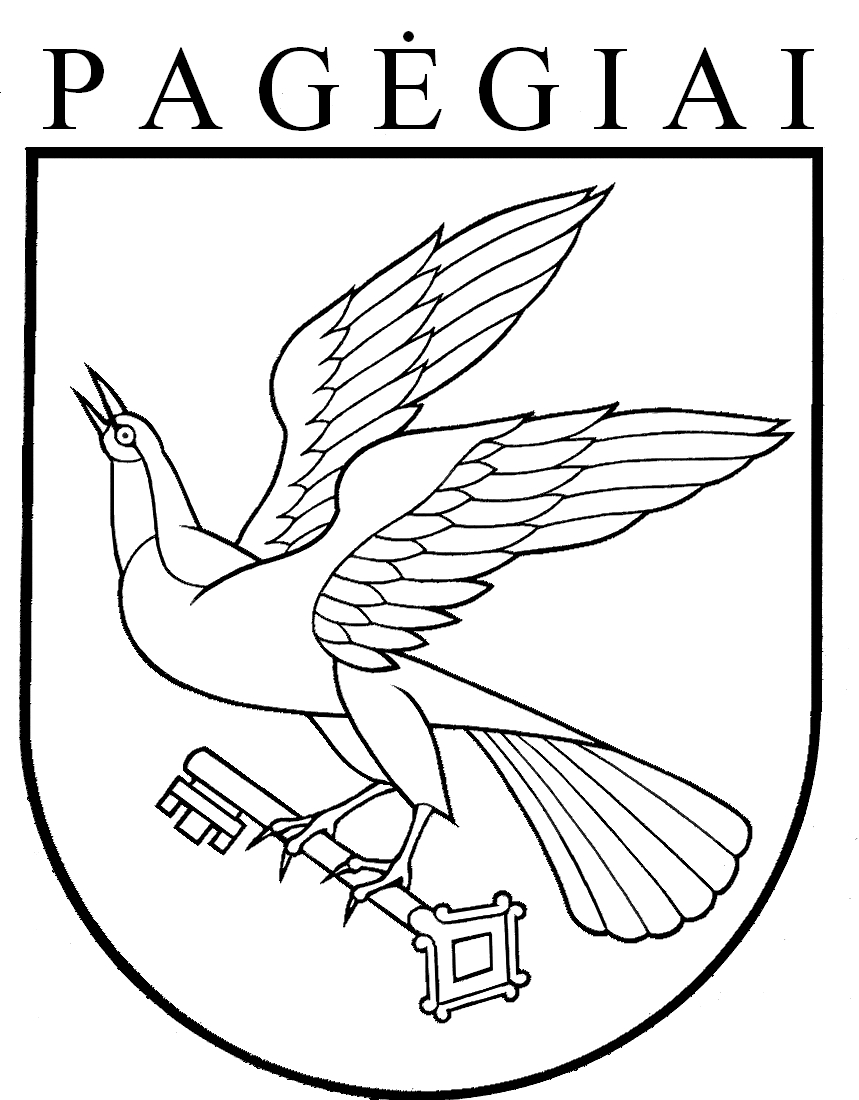 Pagėgių savivaldybės tarybasprendimas   DĖL PAGĖGIŲ SAVIVALDYBĖS VIETINĖS RINKLIAVOS UŽ KOMUNALINIŲ ATLIEKŲ SURINKIMĄ IR ATLIEKŲ TVARKYMĄ DYDŽIO NUSTATYMO METODIKOS patvirtinimo2017 m. gegužės 8 d. Nr. T1-92PagėgiaiSąnaudų kategorijaPastovi dalisKintama dalisDarbo užmokesčio sąnaudos100%Ilgalaikio turto nusidėvėjimas100%Elektros energijos sąnaudos70%30%Ryšių sąnaudos100%Vandens sąnaudos100%Nuotekų ir atliekų šalinimo sąnaudos50%50%Sąvartyno technikos eksploatavimo sąnaudos50%50%Aptarnavimo sąnaudos70%30%Chemikalai70%30%Valymo įrenginių remontas100%Asbesto šalinimo sąnaudos100%Automobilių eksploatavimo sąnaudos50%50%Apsaugos mokestis100%Atidėjimai sąvartyno uždarymui100%Taršos mokestis100%Ataskaitinių metų nuostoliai100%Nenumatytos sąnaudos ir pelnas (3 proc.)**Pajamų kategorijaPastovi dalisKintama dalisPajamos už atliekų iš ne rinkliavos mokėtojų priėmimą į regioninį sąvartyną100%Kitos su atliekų tvarkymu nesusijusios pajamos100%Sąnaudų kategorijaPastovi dalisKintama dalisĮ regioninį sąvartyną atvežtų atliekų rūšiavimo paslaugų sąnaudos100%Nenumatytos sąnaudos ir pelnas (3 proc.)**Sąnaudų kategorijaPastovi dalisKintama dalisDarbo užmokesčio sąnaudos100%Ilgalaikio turto nusidėvėjimas100%Elektros energijos sąnaudos70%30%Ryšių sąnaudos100%Vandens sąnaudos100%Aptarnavimo sąnaudos70%30%Padangų šalinimo sąnaudos100%Atliekų utilizavimo sąnaudos30%70%Ūkinių išlaidų sąnaudos100%Nenumatytos sąnaudos ir pelnas (3 proc.)**Pajamų kategorijaPastovi dalisKintama dalisPajamos už atliekų iš ne rinkliavos mokėtojų priėmimą į didelių gabaritų atliekų surinkimo aikšteles100%Sąnaudų kategorijaPastovi dalisKintama dalisDarbo užmokesčio sąnaudos100%Ilgalaikio turto nusidėvėjimas100%Aikštelių technikos eksploatavimo sąnaudos50%50%Elektros sąnaudos100%Ryšių sąnaudos100%Kitos veiklos sąnaudos100%Nenumatytos sąnaudos ir pelnas (3 proc.)**Pajamų kategorijaPastovi dalisKintama dalisPajamos už atliekų iš ne rinkliavos mokėtojų priėmimą į žaliųjų atliekų kompostavimo aikšteles100%Sąnaudų kategorijaPastovi dalisKintama dalisIlgalaikio turto nusidėvėjimas100%Aptarnavimo sąnaudos100%Nenumatytos sąnaudos ir pelnas (3 proc.)**Sąnaudų kategorijaPastovi dalisKintama dalisDarbo užmokesčio sąnaudos100%Ilgalaikio turto nusidėvėjimas100%Patalpų nuoma100%Transporto sąnaudos100%Komunalinės paslaugos100%Rinkliavos administravimo sąnaudos100%Ryšių sąnaudos100%Pašto paslaugos100%Medžiaginių vertybių sąnaudos100%Seminarai100%Reklama100%Teisinės paslaugos ir konsultavimas100%Finansinės veiklos sąnaudos100%Kitos sąnaudos100%Nenumatytos sąnaudos ir pelnas (3 proc.)**Nekilnojamo turto objektų kategorijosVietinės rinkliavos pastovioji dedamojiVietinės rinkliavos kintamoji dedamojiVietinės rinkliavos kintamoji dedamojiNekilnojamo turto objektų kategorijosVietinės rinkliavos pastovioji dedamojiNaudojamas individ. konteinerisNaudojamas kolekt.  konteineris1Gyvenamosios paskirties objektai NT objekto plotas (maks. apmok. plotas – 100 m2), m2Konteinerių  skaičius, tūris ir ištuštinimo dažnis (min. 70 proc. numatyto bazinio konteinerių ištuštinimo dažnio)MKA susidarymo norma, kg/m22Viešbučių paskirties objektaiNT objekto plotas, m2Konteinerių  skaičius, tūris ir ištuštinimo dažnis (min. 70 proc. numatyto bazinio konteinerių ištuštinimo dažnio)MKA susidarymo norma, kg/m23Administracinės paskirties objektaiNT objekto plotas, m2Konteinerių  skaičius, tūris ir ištuštinimo dažnis (min. 70 proc. numatyto bazinio konteinerių ištuštinimo dažnio)MKA susidarymo norma, kg/m24Prekybos paskirties objektaiNT objekto plotas, m2Konteinerių  skaičius, tūris ir ištuštinimo dažnis (min. 70 proc. numatyto bazinio konteinerių ištuštinimo dažnio)MKA susidarymo norma, kg/m25Paslaugų paskirties objektaiNT objekto plotas, m2Konteinerių  skaičius, tūris ir ištuštinimo dažnis (min. 70 proc. numatyto bazinio konteinerių ištuštinimo dažnio)MKA susidarymo norma, kg/m26Maitinimo paskirties objektaiNT objekto plotas, m2Konteinerių  skaičius, tūris ir ištuštinimo dažnis (min. 70 proc. numatyto bazinio konteinerių ištuštinimo dažnio)MKA susidarymo norma, kg/m27Transporto (tame tarpe garažai, išskyrus individualių (bendrijų) garažus) paskirties objektaiNT objekto plotas, m2Konteinerių  skaičius, tūris ir ištuštinimo dažnis (min. 70 proc. numatyto bazinio konteinerių ištuštinimo dažnio)MKA susidarymo norma, kg/m28Individualių (bendrijų) garažų paskirties objektaiNT objekto skaičius, vnt.Konteinerių  skaičius, tūris ir ištuštinimo dažnis (min. 70 proc. numatyto bazinio konteinerių ištuštinimo dažnio)MKA susidarymo norma kg/objekt.9Gamybos, pramonės paskirties objektaiNT objekto plotas, m2Konteinerių  skaičius, tūris ir ištuštinimo dažnis (min. 70 proc. numatyto bazinio konteinerių ištuštinimo dažnio)MKA susidarymo norma, kg/m210Sandėliavimo paskirties objektaiNT objekto plotas, m2Konteinerių  skaičius, tūris ir ištuštinimo dažnis (min. 70 proc. numatyto bazinio konteinerių ištuštinimo dažnio)MKA susidarymo norma, kg/m211Kultūros paskirties objektaiNT objekto plotas, m2Konteinerių  skaičius, tūris ir ištuštinimo dažnis (min. 70 proc. numatyto bazinio konteinerių ištuštinimo dažnio)MKA susidarymo norma, kg/m212Mokslo paskirties objektaiNT objekto plotas, m2Konteinerių  skaičius, tūris ir ištuštinimo dažnis (min. 70 proc. numatyto bazinio konteinerių ištuštinimo dažnio)MKA susidarymo norma, kg/m213Gydymo paskirties objektaiNT objekto plotas, m2Konteinerių  skaičius, tūris ir ištuštinimo dažnis (min. 70 proc. numatyto bazinio konteinerių ištuštinimo dažnio)MKA susidarymo norma, kg/m214Poilsio paskirties objektaiNT objekto plotas, m2Konteinerių  skaičius, tūris ir ištuštinimo dažnis (min. 70 proc. numatyto bazinio konteinerių ištuštinimo dažnio)MKA susidarymo norma, kg/m215Sporto paskirties objektaiNT objekto plotas, m2Konteinerių  skaičius, tūris ir ištuštinimo dažnis (min. 70 proc. numatyto bazinio konteinerių ištuštinimo dažnio)MKA susidarymo norma, kg/m216Religinės paskirties objektaiNT objekto plotas, m2Konteinerių  skaičius, tūris ir ištuštinimo dažnis (min. 70 proc. numatyto bazinio konteinerių ištuštinimo dažnio)MKA susidarymo norma, kg/m217Specialiosios paskirties objektaiNT objekto plotas, m2Konteinerių  skaičius, tūris ir ištuštinimo dažnis (min. 70 proc. numatyto bazinio konteinerių ištuštinimo dažnio)MKA susidarymo norma, kg/m218Sodų paskirties objektaiNT objekto skaičius, vnt.Konteinerių  skaičius, tūris ir ištuštinimo dažnis (min. 70 proc. numatyto bazinio konteinerių ištuštinimo dažnio)MKA susidarymo norma kg/objekt.19Kiti objektai19.1Žemės ūkio paskirties objektaiNT objekto plotas, m2Konteinerių  skaičius, tūris ir ištuštinimo dažnisMKA susidarymo norma, kg/m219.2Kiti objektaiNT objekto plotas, m2Konteinerių  skaičius, tūris ir ištuštinimo dažnisMKA susidarymo norma, kg/m219.3Netinkami naudoti NT objektaiNT objekto skaičius, vnt.--19.4Laikino statinio naudotojai, renginių ar projektų įgyvendintojai (kai sukuriamos atliekos nėra siejamos su  NT objekto)-Konteinerių skaičius, tūris ir ištuštinimo dažnis (pilna kaina)MKA susidarymo norma, kg/m2Nekilnojamo turto objektaiGyventojų/darbuotojų skaičius, tenkantis NT objekto 100 m2 ploto Darbuotojų ir ploto santykio koeficientasGyventojų naudojami NT objektai2,621,25Juridinių asmenų naudojami NT objektai1,260,60Vidurkis (bazinis koeficientas)2,101,00Nekilnojamo turto objektų kategorijosNaudojimosi NT objektu  koeficientasGyvenamosios paskirties objektai1,03Garažų paskirties objektai0,10Sodų paskirties objektai0,26Nekilnojamo turto objektų kategorijosDarbuotojų skaičius, tenkanti NT objekto 100 m2 ploto Darbuotojų ir ploto santykio koeficientasViešbučių paskirties objektai2,972,35Administracinės paskirties objektai2,562,03Prekybos paskirties objektai2,972,35Paslaugų paskirties objektai2,972,35Maitinimo paskirties objektai2,972,35Transporto paskirties objektai0,800,63Gamybos, pramonės paskirties objektai0,800,63Sandėliavimo paskirties objektai0,800,63Kultūros paskirties objektai1,581,25Mokslo paskirties objektai1,581,25Gydymo paskirties objektai3,672,90Poilsio paskirties objektai2,972,35Sporto paskirties objektai1,581,25Religinės paskirties objektai0,630,50Specialiosios paskirties objektai0,630,50Žemės ūkio paskirties objektai0,800,63Kiti objektai1,311,04Vidurkis (bazinis koeficientas)1,261,00